Social media campaign highlights that aggression is never okThis festive season, NSW Health is running a public awareness campaign to remind the community that aggression against NSW Health hospital staff is not acceptable.This social media campaign runs from 2 December 2019 to 28 January 2020, to coincide with the Christmas, New Year and Australia Day holiday period. Show your support for our frontline workers by sharing our posts on LinkedIn, Twitter and Facebook with your social media networks. #NSWHealth To view the videos that have been created of NSW Health hospital staff discussing the impact of aggression on their roles, visit the NSW Health website. 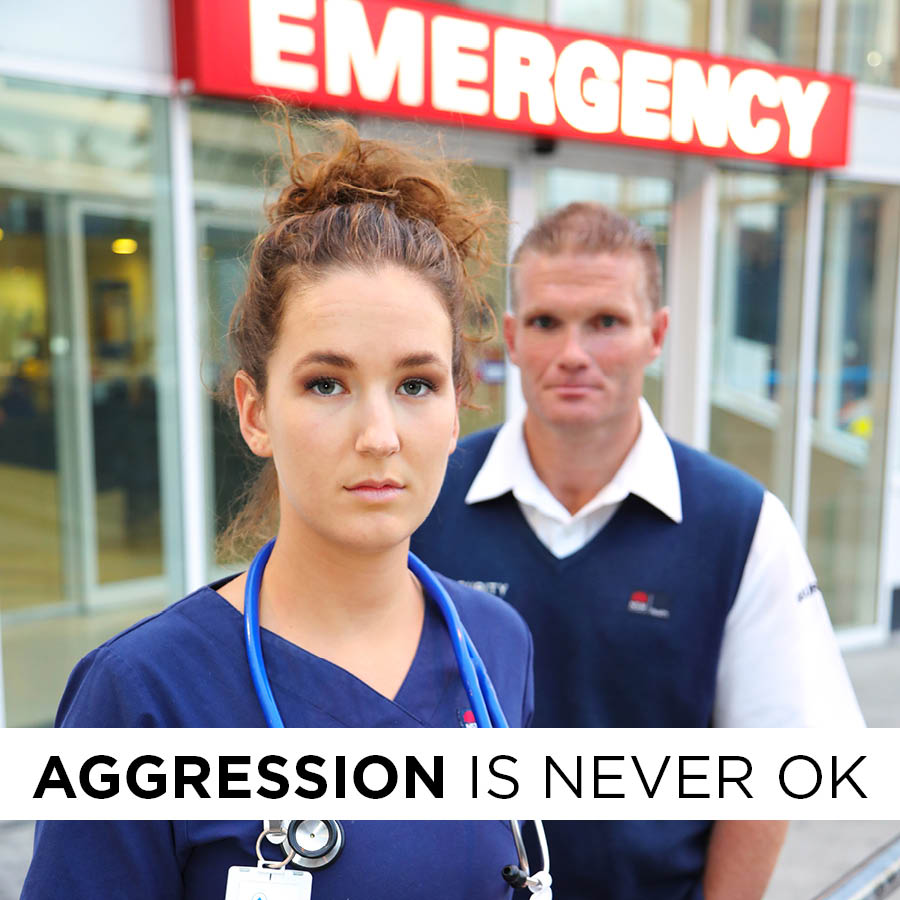 